Ballarat Health ServicesBallarat Health ServicesBallarat Health ServicesBallarat Health ServicesBallarat Health ServicesBallarat Health ServicesBallarat Health ServicesBallarat Health ServicesBallarat Health ServicesBallarat Health ServicesBallarat Health ServicesBallarat Health Services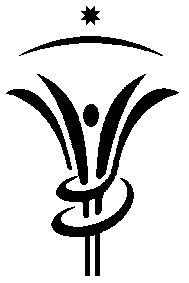 Medical Student Details for ElectiveMedical Student Details for ElectiveMedical Student Details for ElectiveMedical Student Details for ElectiveMedical Student Details for ElectiveMedical Student Details for ElectiveMedical Student Details for ElectiveMedical Student Details for ElectiveMedical Student Details for ElectiveMedical Student Details for ElectiveMedical Student Details for ElectivePersonal details:Personal details:Personal details:Personal details:Personal details:Personal details:Personal details:Personal details:Personal details:Personal details:Personal details:Personal details:Personal details:Personal details:Surname:Surname:Other names:Other names:Other names:Other names:Date of birth:Date of birth:Sex:Address whilst completing elective (if known)Address whilst completing elective (if known)E-mail address:E-mail address:Mobile:Mobile:Elective DatesElective DatesElective DatesElective DatesElective DatesElective DatesElective DatesElective DatesElective DatesElective DatesElective DatesElective DatesElective DatesElective DatesClinical SchoolClinical SchoolClinical SchoolClinical SchoolClinical SchoolClinical SchoolClinical SchoolClinical SchoolClinical SchoolClinical SchoolClinical SchoolClinical SchoolClinical SchoolClinical SchoolUniversity:& Student ID No.University:& Student ID No.  Clinicalschool:  Clinicalschool:              Year:              Year:Please send completed form to Kate Robson – Operations and Health Resource Stewardship Officer email credentialSOP@bhs.org.au  or  Ballarat Health Services, BRICC L4, Student Placement PO Box 577, Ballarat, Vic  3353Please send completed form to Kate Robson – Operations and Health Resource Stewardship Officer email credentialSOP@bhs.org.au  or  Ballarat Health Services, BRICC L4, Student Placement PO Box 577, Ballarat, Vic  3353Please send completed form to Kate Robson – Operations and Health Resource Stewardship Officer email credentialSOP@bhs.org.au  or  Ballarat Health Services, BRICC L4, Student Placement PO Box 577, Ballarat, Vic  3353Please send completed form to Kate Robson – Operations and Health Resource Stewardship Officer email credentialSOP@bhs.org.au  or  Ballarat Health Services, BRICC L4, Student Placement PO Box 577, Ballarat, Vic  3353Please send completed form to Kate Robson – Operations and Health Resource Stewardship Officer email credentialSOP@bhs.org.au  or  Ballarat Health Services, BRICC L4, Student Placement PO Box 577, Ballarat, Vic  3353Please send completed form to Kate Robson – Operations and Health Resource Stewardship Officer email credentialSOP@bhs.org.au  or  Ballarat Health Services, BRICC L4, Student Placement PO Box 577, Ballarat, Vic  3353Please send completed form to Kate Robson – Operations and Health Resource Stewardship Officer email credentialSOP@bhs.org.au  or  Ballarat Health Services, BRICC L4, Student Placement PO Box 577, Ballarat, Vic  3353Please send completed form to Kate Robson – Operations and Health Resource Stewardship Officer email credentialSOP@bhs.org.au  or  Ballarat Health Services, BRICC L4, Student Placement PO Box 577, Ballarat, Vic  3353Please send completed form to Kate Robson – Operations and Health Resource Stewardship Officer email credentialSOP@bhs.org.au  or  Ballarat Health Services, BRICC L4, Student Placement PO Box 577, Ballarat, Vic  3353Please send completed form to Kate Robson – Operations and Health Resource Stewardship Officer email credentialSOP@bhs.org.au  or  Ballarat Health Services, BRICC L4, Student Placement PO Box 577, Ballarat, Vic  3353Please send completed form to Kate Robson – Operations and Health Resource Stewardship Officer email credentialSOP@bhs.org.au  or  Ballarat Health Services, BRICC L4, Student Placement PO Box 577, Ballarat, Vic  3353Please send completed form to Kate Robson – Operations and Health Resource Stewardship Officer email credentialSOP@bhs.org.au  or  Ballarat Health Services, BRICC L4, Student Placement PO Box 577, Ballarat, Vic  3353Please send completed form to Kate Robson – Operations and Health Resource Stewardship Officer email credentialSOP@bhs.org.au  or  Ballarat Health Services, BRICC L4, Student Placement PO Box 577, Ballarat, Vic  3353Please send completed form to Kate Robson – Operations and Health Resource Stewardship Officer email credentialSOP@bhs.org.au  or  Ballarat Health Services, BRICC L4, Student Placement PO Box 577, Ballarat, Vic  3353